Beitrittserklärung: 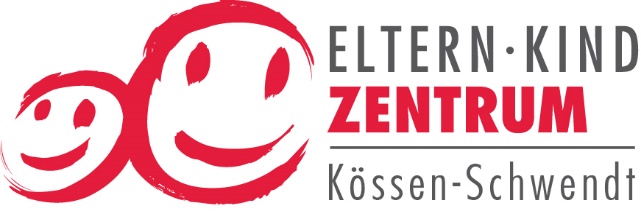 Hiermit trete ich dem Verein Eltern Kind Zentrum Kössen- Schwendt bei.Name der Eltern: ………….………………………………………………………………………………………………………..Name der Kinder: ……………………………………………………………………………………………………………………Geburtsdatum der Kinder: ……………………………………………………………………………………………………..Straße, Nr: ………………………………………………………………………………………………………………………………PLZ, Ort: …………………………………………………………………………………………………………………………………Handynummer: ………………………………………………………………………………………………………………………Ich möchte den Newsletter erhalten:          o Ja            o NeinE-Mail: ……………………………………………………………………………………………………………………………………Die Mitgliedschaft wird mit Einzahlung des Beitrages und Einsendung/ Abgabe dieses vollständig ausgefüllten Abschnittes gültig und gilt für die gesamte Familie (Eltern/ Kinder/ Großeltern) für das Schuljahr September 2022- Juli 2023.  Mitgliedschaft pro Jahr und Familie: 20€Es lohnt sich bei uns Mitglied zu werden: Ermäßigte Preise bei allen Kursen und Veranstaltungen gültig für die gesamte Familie (Kinder, Eltern, Großeltern)Ermäßigung für Geschwister (25%) und Zwillinge (50% für 2. Kind)Vorreihung bei WartelistenplätzeAktueller Flyer per Post zugestellt Ihre Daten werden nur für Kursanmeldungen und den Versand unseres Programmheftes verwendet. Wir versichern Ihnen, dass keine Daten an Dritte weitergegeben werden. ………………………………………………………………………………………………………………………………………………Ort, Datum 					Unterschrift 